ӘЛ-ФАРАБИ АТЫНДАҒЫ ҚАЗАҚ ҰЛТТЫҚ УНИВЕРСИТЕТІФилология және әлем тілдері факультетіШетел тілі кафедрасыПӘННІҢ ОҚУ-ӘДІСТЕМЕЛІК КЕШЕНІPOIYa 2202 «Кәсіби шетел тілі» (Professional Oriented Language)Мамандық: «5В070200  –  Автоматтандыру және басқару», «5В070300  –  Ақпараттық жүйелер», «5В100200 –  Ақпараттық қауіпсіздік жүйелері »Курс – 2 Семестр – 4Кредит саны – 2Алматы 2020 ж.Пәннің оқу-әдістемелік кешенін «5В070200  –  Автоматтандыру және басқару», «5В070300  –  Ақпараттық жүйелер», «5В100200 –  Ақпараттық қауіпсіздік жүйелері » мамандығының аға оқытушысы Жамалова Т.Б. құрастырған. Кафедра отырысында қарастырылған және ұсынылған «__13__»  ___06___ 2019 ж., № _29__ хаттамаКаф. меңгерушісі    _________________ Молдағалиева А.А.  Факультеттің әдістемелік бюросы ұсынған «__19__»  ___06____ 2019 ж.,  №___11__ хаттама Факультеттің әдістемелік бюро төрайымы    ______________ Г.Т. Оспанова      әль-Фараби атындағы Қазақ ұлттық университеті Филология және әлем тілдері университетіШетел тілі кафедрасыСИЛЛАБУС4 семестр 2019-2020 оқу жылыКурс туралы академиялық ақпарат Оқу курсын жүзеге асырудың күнтізбесі:                         Дәріскер  _____________________________ Жамалова Т.Б.                     БЕКІТЕМІН                     Факультет деканы                          ____________ Ө.Әбдиманұлы                    "______"___________ 2020ж.Пәннің кодыПәннің кодыПәннің кодыПәннің атауыПәннің атауыТүріАпта бойынша сағат саныАпта бойынша сағат саныАпта бойынша сағат саныАпта бойынша сағат саныКредит саныКредит саныECTSПәннің кодыПәннің кодыПәннің кодыПәннің атауыПәннің атауыТүріДәрісПрактПрактЛабКредит саныКредит саныECTSIYa 1103IYa 1103IYa 1103Кәсіби шетел тіліКәсіби шетел тілі30302кр.2кр.Оқытушы     Оқытушы     Жамалова Т.Б.Жамалова Т.Б.Жамалова Т.Б.Жамалова Т.Б.Жамалова Т.Б.Жамалова Т.Б.Офис-сағаттар Офис-сағаттар Офис-сағаттар Сабақ кестесі бойыншаСабақ кестесі бойыншаe-maile-mailE-mail: zhamalova.tan@mail.ruE-mail: zhamalova.tan@mail.ruE-mail: zhamalova.tan@mail.ruE-mail: zhamalova.tan@mail.ruE-mail: zhamalova.tan@mail.ruE-mail: zhamalova.tan@mail.ruОфис-сағаттар Офис-сағаттар Офис-сағаттар Сабақ кестесі бойыншаСабақ кестесі бойыншаТелефондар Телефондар Телефон: +77472888201Телефон: +77472888201Телефон: +77472888201Телефон: +77472888201Телефон: +77472888201Телефон: +77472888201Аудитория 311, фитАудитория 311, фитАудитория 311, фитКурстың академиялық презентациясы Курстың академиялық презентациясы Курстың академиялық презентациясы Оқу курсының түрі: …Бұл оқу курсы ағылшын тілін үздіксіз оқытудың ажырамас бөлігі бола отырып, “Ағылшын тілі” (кәсіби) пәнінің бағдарламасы аясында алдынғы тілдік курстардан алған біліктіліктерді одан әрі дамытуға, сонымен қатар, ағылшын тілін қарым-қатынас құралы ретінде қолдана білу іскерліктері мен дағдыларын терең меңгере отырып, келесі біліктіліктерді: қатысымдық (оқу, жазу, тыңдап түсіну, сөйлеу), тілдік (сөздерді дұрыс айту, лексика, грамматика), жалпымәдени және тұлғаралаық біліктіліктерді қалыптастыруға бағытталған. Курстың мақсаты:  ауызша сөйлеу іскерлігін тәжірибелік тұрғыдан меңгеру және мамандық тілі ретінде ағылшын тілін күнделікті өмірде және де кәсіби түрде қарым-қатынас жасау үшін белсенді қолдану болып табылады. Курстың соңында студенттер білуге міндетті: - кәсіби ортада әсерлі түрде қарым-қатынас жасау үшін жеткілікті көлемде лексиканы және өз мамандығы бойынша термин сөздерді білу;және жасай білуге міндетті:  - мамандық бойынша түпнұсқалық мәтіндерді оқу және түсіну;- мамандық бойынша ағылшын тілінде ғылыми-танымдық және ғылыми түпнұсқалық мәтіндерге ауызша және жазбаша түрде аннотациялау;- әртүрлі кәсіби тақырыптарға шолу жасау арқылы хабарламалар, баяндамалар және презентациялар жасап, көпшілік алдына шығып, өз тақырыбы бойынша сөйлеу;- ақпараттық негіздегі жазба мәтіндерді құрастыра білу (хабарлама, баяндама, шолу жасай білу);- мамандық бойынша берілген мәтіндерге ағылшын тілінен ана тіліне және керісінше, ана тілінен ағылшын тіліне жазбаша түрде аударма жасау;- мамандық бойынша берілген мәтіндерге шетел тілінен ана тіліне ауызша аударма жасау.    Оқу курсының түрі: …Бұл оқу курсы ағылшын тілін үздіксіз оқытудың ажырамас бөлігі бола отырып, “Ағылшын тілі” (кәсіби) пәнінің бағдарламасы аясында алдынғы тілдік курстардан алған біліктіліктерді одан әрі дамытуға, сонымен қатар, ағылшын тілін қарым-қатынас құралы ретінде қолдана білу іскерліктері мен дағдыларын терең меңгере отырып, келесі біліктіліктерді: қатысымдық (оқу, жазу, тыңдап түсіну, сөйлеу), тілдік (сөздерді дұрыс айту, лексика, грамматика), жалпымәдени және тұлғаралаық біліктіліктерді қалыптастыруға бағытталған. Курстың мақсаты:  ауызша сөйлеу іскерлігін тәжірибелік тұрғыдан меңгеру және мамандық тілі ретінде ағылшын тілін күнделікті өмірде және де кәсіби түрде қарым-қатынас жасау үшін белсенді қолдану болып табылады. Курстың соңында студенттер білуге міндетті: - кәсіби ортада әсерлі түрде қарым-қатынас жасау үшін жеткілікті көлемде лексиканы және өз мамандығы бойынша термин сөздерді білу;және жасай білуге міндетті:  - мамандық бойынша түпнұсқалық мәтіндерді оқу және түсіну;- мамандық бойынша ағылшын тілінде ғылыми-танымдық және ғылыми түпнұсқалық мәтіндерге ауызша және жазбаша түрде аннотациялау;- әртүрлі кәсіби тақырыптарға шолу жасау арқылы хабарламалар, баяндамалар және презентациялар жасап, көпшілік алдына шығып, өз тақырыбы бойынша сөйлеу;- ақпараттық негіздегі жазба мәтіндерді құрастыра білу (хабарлама, баяндама, шолу жасай білу);- мамандық бойынша берілген мәтіндерге ағылшын тілінен ана тіліне және керісінше, ана тілінен ағылшын тіліне жазбаша түрде аударма жасау;- мамандық бойынша берілген мәтіндерге шетел тілінен ана тіліне ауызша аударма жасау.    Оқу курсының түрі: …Бұл оқу курсы ағылшын тілін үздіксіз оқытудың ажырамас бөлігі бола отырып, “Ағылшын тілі” (кәсіби) пәнінің бағдарламасы аясында алдынғы тілдік курстардан алған біліктіліктерді одан әрі дамытуға, сонымен қатар, ағылшын тілін қарым-қатынас құралы ретінде қолдана білу іскерліктері мен дағдыларын терең меңгере отырып, келесі біліктіліктерді: қатысымдық (оқу, жазу, тыңдап түсіну, сөйлеу), тілдік (сөздерді дұрыс айту, лексика, грамматика), жалпымәдени және тұлғаралаық біліктіліктерді қалыптастыруға бағытталған. Курстың мақсаты:  ауызша сөйлеу іскерлігін тәжірибелік тұрғыдан меңгеру және мамандық тілі ретінде ағылшын тілін күнделікті өмірде және де кәсіби түрде қарым-қатынас жасау үшін белсенді қолдану болып табылады. Курстың соңында студенттер білуге міндетті: - кәсіби ортада әсерлі түрде қарым-қатынас жасау үшін жеткілікті көлемде лексиканы және өз мамандығы бойынша термин сөздерді білу;және жасай білуге міндетті:  - мамандық бойынша түпнұсқалық мәтіндерді оқу және түсіну;- мамандық бойынша ағылшын тілінде ғылыми-танымдық және ғылыми түпнұсқалық мәтіндерге ауызша және жазбаша түрде аннотациялау;- әртүрлі кәсіби тақырыптарға шолу жасау арқылы хабарламалар, баяндамалар және презентациялар жасап, көпшілік алдына шығып, өз тақырыбы бойынша сөйлеу;- ақпараттық негіздегі жазба мәтіндерді құрастыра білу (хабарлама, баяндама, шолу жасай білу);- мамандық бойынша берілген мәтіндерге ағылшын тілінен ана тіліне және керісінше, ана тілінен ағылшын тіліне жазбаша түрде аударма жасау;- мамандық бойынша берілген мәтіндерге шетел тілінен ана тіліне ауызша аударма жасау.    Оқу курсының түрі: …Бұл оқу курсы ағылшын тілін үздіксіз оқытудың ажырамас бөлігі бола отырып, “Ағылшын тілі” (кәсіби) пәнінің бағдарламасы аясында алдынғы тілдік курстардан алған біліктіліктерді одан әрі дамытуға, сонымен қатар, ағылшын тілін қарым-қатынас құралы ретінде қолдана білу іскерліктері мен дағдыларын терең меңгере отырып, келесі біліктіліктерді: қатысымдық (оқу, жазу, тыңдап түсіну, сөйлеу), тілдік (сөздерді дұрыс айту, лексика, грамматика), жалпымәдени және тұлғаралаық біліктіліктерді қалыптастыруға бағытталған. Курстың мақсаты:  ауызша сөйлеу іскерлігін тәжірибелік тұрғыдан меңгеру және мамандық тілі ретінде ағылшын тілін күнделікті өмірде және де кәсіби түрде қарым-қатынас жасау үшін белсенді қолдану болып табылады. Курстың соңында студенттер білуге міндетті: - кәсіби ортада әсерлі түрде қарым-қатынас жасау үшін жеткілікті көлемде лексиканы және өз мамандығы бойынша термин сөздерді білу;және жасай білуге міндетті:  - мамандық бойынша түпнұсқалық мәтіндерді оқу және түсіну;- мамандық бойынша ағылшын тілінде ғылыми-танымдық және ғылыми түпнұсқалық мәтіндерге ауызша және жазбаша түрде аннотациялау;- әртүрлі кәсіби тақырыптарға шолу жасау арқылы хабарламалар, баяндамалар және презентациялар жасап, көпшілік алдына шығып, өз тақырыбы бойынша сөйлеу;- ақпараттық негіздегі жазба мәтіндерді құрастыра білу (хабарлама, баяндама, шолу жасай білу);- мамандық бойынша берілген мәтіндерге ағылшын тілінен ана тіліне және керісінше, ана тілінен ағылшын тіліне жазбаша түрде аударма жасау;- мамандық бойынша берілген мәтіндерге шетел тілінен ана тіліне ауызша аударма жасау.    Оқу курсының түрі: …Бұл оқу курсы ағылшын тілін үздіксіз оқытудың ажырамас бөлігі бола отырып, “Ағылшын тілі” (кәсіби) пәнінің бағдарламасы аясында алдынғы тілдік курстардан алған біліктіліктерді одан әрі дамытуға, сонымен қатар, ағылшын тілін қарым-қатынас құралы ретінде қолдана білу іскерліктері мен дағдыларын терең меңгере отырып, келесі біліктіліктерді: қатысымдық (оқу, жазу, тыңдап түсіну, сөйлеу), тілдік (сөздерді дұрыс айту, лексика, грамматика), жалпымәдени және тұлғаралаық біліктіліктерді қалыптастыруға бағытталған. Курстың мақсаты:  ауызша сөйлеу іскерлігін тәжірибелік тұрғыдан меңгеру және мамандық тілі ретінде ағылшын тілін күнделікті өмірде және де кәсіби түрде қарым-қатынас жасау үшін белсенді қолдану болып табылады. Курстың соңында студенттер білуге міндетті: - кәсіби ортада әсерлі түрде қарым-қатынас жасау үшін жеткілікті көлемде лексиканы және өз мамандығы бойынша термин сөздерді білу;және жасай білуге міндетті:  - мамандық бойынша түпнұсқалық мәтіндерді оқу және түсіну;- мамандық бойынша ағылшын тілінде ғылыми-танымдық және ғылыми түпнұсқалық мәтіндерге ауызша және жазбаша түрде аннотациялау;- әртүрлі кәсіби тақырыптарға шолу жасау арқылы хабарламалар, баяндамалар және презентациялар жасап, көпшілік алдына шығып, өз тақырыбы бойынша сөйлеу;- ақпараттық негіздегі жазба мәтіндерді құрастыра білу (хабарлама, баяндама, шолу жасай білу);- мамандық бойынша берілген мәтіндерге ағылшын тілінен ана тіліне және керісінше, ана тілінен ағылшын тіліне жазбаша түрде аударма жасау;- мамандық бойынша берілген мәтіндерге шетел тілінен ана тіліне ауызша аударма жасау.    Оқу курсының түрі: …Бұл оқу курсы ағылшын тілін үздіксіз оқытудың ажырамас бөлігі бола отырып, “Ағылшын тілі” (кәсіби) пәнінің бағдарламасы аясында алдынғы тілдік курстардан алған біліктіліктерді одан әрі дамытуға, сонымен қатар, ағылшын тілін қарым-қатынас құралы ретінде қолдана білу іскерліктері мен дағдыларын терең меңгере отырып, келесі біліктіліктерді: қатысымдық (оқу, жазу, тыңдап түсіну, сөйлеу), тілдік (сөздерді дұрыс айту, лексика, грамматика), жалпымәдени және тұлғаралаық біліктіліктерді қалыптастыруға бағытталған. Курстың мақсаты:  ауызша сөйлеу іскерлігін тәжірибелік тұрғыдан меңгеру және мамандық тілі ретінде ағылшын тілін күнделікті өмірде және де кәсіби түрде қарым-қатынас жасау үшін белсенді қолдану болып табылады. Курстың соңында студенттер білуге міндетті: - кәсіби ортада әсерлі түрде қарым-қатынас жасау үшін жеткілікті көлемде лексиканы және өз мамандығы бойынша термин сөздерді білу;және жасай білуге міндетті:  - мамандық бойынша түпнұсқалық мәтіндерді оқу және түсіну;- мамандық бойынша ағылшын тілінде ғылыми-танымдық және ғылыми түпнұсқалық мәтіндерге ауызша және жазбаша түрде аннотациялау;- әртүрлі кәсіби тақырыптарға шолу жасау арқылы хабарламалар, баяндамалар және презентациялар жасап, көпшілік алдына шығып, өз тақырыбы бойынша сөйлеу;- ақпараттық негіздегі жазба мәтіндерді құрастыра білу (хабарлама, баяндама, шолу жасай білу);- мамандық бойынша берілген мәтіндерге ағылшын тілінен ана тіліне және керісінше, ана тілінен ағылшын тіліне жазбаша түрде аударма жасау;- мамандық бойынша берілген мәтіндерге шетел тілінен ана тіліне ауызша аударма жасау.    Оқу курсының түрі: …Бұл оқу курсы ағылшын тілін үздіксіз оқытудың ажырамас бөлігі бола отырып, “Ағылшын тілі” (кәсіби) пәнінің бағдарламасы аясында алдынғы тілдік курстардан алған біліктіліктерді одан әрі дамытуға, сонымен қатар, ағылшын тілін қарым-қатынас құралы ретінде қолдана білу іскерліктері мен дағдыларын терең меңгере отырып, келесі біліктіліктерді: қатысымдық (оқу, жазу, тыңдап түсіну, сөйлеу), тілдік (сөздерді дұрыс айту, лексика, грамматика), жалпымәдени және тұлғаралаық біліктіліктерді қалыптастыруға бағытталған. Курстың мақсаты:  ауызша сөйлеу іскерлігін тәжірибелік тұрғыдан меңгеру және мамандық тілі ретінде ағылшын тілін күнделікті өмірде және де кәсіби түрде қарым-қатынас жасау үшін белсенді қолдану болып табылады. Курстың соңында студенттер білуге міндетті: - кәсіби ортада әсерлі түрде қарым-қатынас жасау үшін жеткілікті көлемде лексиканы және өз мамандығы бойынша термин сөздерді білу;және жасай білуге міндетті:  - мамандық бойынша түпнұсқалық мәтіндерді оқу және түсіну;- мамандық бойынша ағылшын тілінде ғылыми-танымдық және ғылыми түпнұсқалық мәтіндерге ауызша және жазбаша түрде аннотациялау;- әртүрлі кәсіби тақырыптарға шолу жасау арқылы хабарламалар, баяндамалар және презентациялар жасап, көпшілік алдына шығып, өз тақырыбы бойынша сөйлеу;- ақпараттық негіздегі жазба мәтіндерді құрастыра білу (хабарлама, баяндама, шолу жасай білу);- мамандық бойынша берілген мәтіндерге ағылшын тілінен ана тіліне және керісінше, ана тілінен ағылшын тіліне жазбаша түрде аударма жасау;- мамандық бойынша берілген мәтіндерге шетел тілінен ана тіліне ауызша аударма жасау.    Оқу курсының түрі: …Бұл оқу курсы ағылшын тілін үздіксіз оқытудың ажырамас бөлігі бола отырып, “Ағылшын тілі” (кәсіби) пәнінің бағдарламасы аясында алдынғы тілдік курстардан алған біліктіліктерді одан әрі дамытуға, сонымен қатар, ағылшын тілін қарым-қатынас құралы ретінде қолдана білу іскерліктері мен дағдыларын терең меңгере отырып, келесі біліктіліктерді: қатысымдық (оқу, жазу, тыңдап түсіну, сөйлеу), тілдік (сөздерді дұрыс айту, лексика, грамматика), жалпымәдени және тұлғаралаық біліктіліктерді қалыптастыруға бағытталған. Курстың мақсаты:  ауызша сөйлеу іскерлігін тәжірибелік тұрғыдан меңгеру және мамандық тілі ретінде ағылшын тілін күнделікті өмірде және де кәсіби түрде қарым-қатынас жасау үшін белсенді қолдану болып табылады. Курстың соңында студенттер білуге міндетті: - кәсіби ортада әсерлі түрде қарым-қатынас жасау үшін жеткілікті көлемде лексиканы және өз мамандығы бойынша термин сөздерді білу;және жасай білуге міндетті:  - мамандық бойынша түпнұсқалық мәтіндерді оқу және түсіну;- мамандық бойынша ағылшын тілінде ғылыми-танымдық және ғылыми түпнұсқалық мәтіндерге ауызша және жазбаша түрде аннотациялау;- әртүрлі кәсіби тақырыптарға шолу жасау арқылы хабарламалар, баяндамалар және презентациялар жасап, көпшілік алдына шығып, өз тақырыбы бойынша сөйлеу;- ақпараттық негіздегі жазба мәтіндерді құрастыра білу (хабарлама, баяндама, шолу жасай білу);- мамандық бойынша берілген мәтіндерге ағылшын тілінен ана тіліне және керісінше, ана тілінен ағылшын тіліне жазбаша түрде аударма жасау;- мамандық бойынша берілген мәтіндерге шетел тілінен ана тіліне ауызша аударма жасау.    Оқу курсының түрі: …Бұл оқу курсы ағылшын тілін үздіксіз оқытудың ажырамас бөлігі бола отырып, “Ағылшын тілі” (кәсіби) пәнінің бағдарламасы аясында алдынғы тілдік курстардан алған біліктіліктерді одан әрі дамытуға, сонымен қатар, ағылшын тілін қарым-қатынас құралы ретінде қолдана білу іскерліктері мен дағдыларын терең меңгере отырып, келесі біліктіліктерді: қатысымдық (оқу, жазу, тыңдап түсіну, сөйлеу), тілдік (сөздерді дұрыс айту, лексика, грамматика), жалпымәдени және тұлғаралаық біліктіліктерді қалыптастыруға бағытталған. Курстың мақсаты:  ауызша сөйлеу іскерлігін тәжірибелік тұрғыдан меңгеру және мамандық тілі ретінде ағылшын тілін күнделікті өмірде және де кәсіби түрде қарым-қатынас жасау үшін белсенді қолдану болып табылады. Курстың соңында студенттер білуге міндетті: - кәсіби ортада әсерлі түрде қарым-қатынас жасау үшін жеткілікті көлемде лексиканы және өз мамандығы бойынша термин сөздерді білу;және жасай білуге міндетті:  - мамандық бойынша түпнұсқалық мәтіндерді оқу және түсіну;- мамандық бойынша ағылшын тілінде ғылыми-танымдық және ғылыми түпнұсқалық мәтіндерге ауызша және жазбаша түрде аннотациялау;- әртүрлі кәсіби тақырыптарға шолу жасау арқылы хабарламалар, баяндамалар және презентациялар жасап, көпшілік алдына шығып, өз тақырыбы бойынша сөйлеу;- ақпараттық негіздегі жазба мәтіндерді құрастыра білу (хабарлама, баяндама, шолу жасай білу);- мамандық бойынша берілген мәтіндерге ағылшын тілінен ана тіліне және керісінше, ана тілінен ағылшын тіліне жазбаша түрде аударма жасау;- мамандық бойынша берілген мәтіндерге шетел тілінен ана тіліне ауызша аударма жасау.    Оқу курсының түрі: …Бұл оқу курсы ағылшын тілін үздіксіз оқытудың ажырамас бөлігі бола отырып, “Ағылшын тілі” (кәсіби) пәнінің бағдарламасы аясында алдынғы тілдік курстардан алған біліктіліктерді одан әрі дамытуға, сонымен қатар, ағылшын тілін қарым-қатынас құралы ретінде қолдана білу іскерліктері мен дағдыларын терең меңгере отырып, келесі біліктіліктерді: қатысымдық (оқу, жазу, тыңдап түсіну, сөйлеу), тілдік (сөздерді дұрыс айту, лексика, грамматика), жалпымәдени және тұлғаралаық біліктіліктерді қалыптастыруға бағытталған. Курстың мақсаты:  ауызша сөйлеу іскерлігін тәжірибелік тұрғыдан меңгеру және мамандық тілі ретінде ағылшын тілін күнделікті өмірде және де кәсіби түрде қарым-қатынас жасау үшін белсенді қолдану болып табылады. Курстың соңында студенттер білуге міндетті: - кәсіби ортада әсерлі түрде қарым-қатынас жасау үшін жеткілікті көлемде лексиканы және өз мамандығы бойынша термин сөздерді білу;және жасай білуге міндетті:  - мамандық бойынша түпнұсқалық мәтіндерді оқу және түсіну;- мамандық бойынша ағылшын тілінде ғылыми-танымдық және ғылыми түпнұсқалық мәтіндерге ауызша және жазбаша түрде аннотациялау;- әртүрлі кәсіби тақырыптарға шолу жасау арқылы хабарламалар, баяндамалар және презентациялар жасап, көпшілік алдына шығып, өз тақырыбы бойынша сөйлеу;- ақпараттық негіздегі жазба мәтіндерді құрастыра білу (хабарлама, баяндама, шолу жасай білу);- мамандық бойынша берілген мәтіндерге ағылшын тілінен ана тіліне және керісінше, ана тілінен ағылшын тіліне жазбаша түрде аударма жасау;- мамандық бойынша берілген мәтіндерге шетел тілінен ана тіліне ауызша аударма жасау.    Пререквизиттер Пререквизиттер Пререквизиттер “Шетел тілі” пәнінің бағдарламасы аясында оқу, жазу, тыңдап түсіну және аударма бойынша іскерліктер мен дағдылардың болуы.   “Шетел тілі” пәнінің бағдарламасы аясында оқу, жазу, тыңдап түсіну және аударма бойынша іскерліктер мен дағдылардың болуы.   “Шетел тілі” пәнінің бағдарламасы аясында оқу, жазу, тыңдап түсіну және аударма бойынша іскерліктер мен дағдылардың болуы.   “Шетел тілі” пәнінің бағдарламасы аясында оқу, жазу, тыңдап түсіну және аударма бойынша іскерліктер мен дағдылардың болуы.   “Шетел тілі” пәнінің бағдарламасы аясында оқу, жазу, тыңдап түсіну және аударма бойынша іскерліктер мен дағдылардың болуы.   “Шетел тілі” пәнінің бағдарламасы аясында оқу, жазу, тыңдап түсіну және аударма бойынша іскерліктер мен дағдылардың болуы.   “Шетел тілі” пәнінің бағдарламасы аясында оқу, жазу, тыңдап түсіну және аударма бойынша іскерліктер мен дағдылардың болуы.   “Шетел тілі” пәнінің бағдарламасы аясында оқу, жазу, тыңдап түсіну және аударма бойынша іскерліктер мен дағдылардың болуы.   “Шетел тілі” пәнінің бағдарламасы аясында оқу, жазу, тыңдап түсіну және аударма бойынша іскерліктер мен дағдылардың болуы.   “Шетел тілі” пәнінің бағдарламасы аясында оқу, жазу, тыңдап түсіну және аударма бойынша іскерліктер мен дағдылардың болуы.   ПостреквизиттерПостреквизиттерПостреквизиттерИнформационные  ресурсы Информационные  ресурсы Информационные  ресурсы Оқу әдебиеттері:1. В.А. Радовель Английский язык для технических вузов. Учебное пособие.  М 20102. Т. В. Смирнова, М. В. Юдельсон English for computer science students Наука. 2003                                            Қосымша1. First Certificate Language Practice. Mickael Vince2. English for the first year students of mechanics-mathematics faculty. Издательство: "Казак университетi", КАЗАХСТАН Год, количество печатных листов, ISBN: 2016 г., 12, 978-601-04-2467-8. Омарова Ш.Б., Саякова Б.М., Жубанова К. Х. 3. Essential   Grammar in Use. Raymond Murphy Cambridge University Press, 2001.4. Translating articles from the different sourcesИнтернет-ресурстар: www.oup.com/elt/englishfile/intermediateОқу әдебиеттері:1. В.А. Радовель Английский язык для технических вузов. Учебное пособие.  М 20102. Т. В. Смирнова, М. В. Юдельсон English for computer science students Наука. 2003                                            Қосымша1. First Certificate Language Practice. Mickael Vince2. English for the first year students of mechanics-mathematics faculty. Издательство: "Казак университетi", КАЗАХСТАН Год, количество печатных листов, ISBN: 2016 г., 12, 978-601-04-2467-8. Омарова Ш.Б., Саякова Б.М., Жубанова К. Х. 3. Essential   Grammar in Use. Raymond Murphy Cambridge University Press, 2001.4. Translating articles from the different sourcesИнтернет-ресурстар: www.oup.com/elt/englishfile/intermediateОқу әдебиеттері:1. В.А. Радовель Английский язык для технических вузов. Учебное пособие.  М 20102. Т. В. Смирнова, М. В. Юдельсон English for computer science students Наука. 2003                                            Қосымша1. First Certificate Language Practice. Mickael Vince2. English for the first year students of mechanics-mathematics faculty. Издательство: "Казак университетi", КАЗАХСТАН Год, количество печатных листов, ISBN: 2016 г., 12, 978-601-04-2467-8. Омарова Ш.Б., Саякова Б.М., Жубанова К. Х. 3. Essential   Grammar in Use. Raymond Murphy Cambridge University Press, 2001.4. Translating articles from the different sourcesИнтернет-ресурстар: www.oup.com/elt/englishfile/intermediateОқу әдебиеттері:1. В.А. Радовель Английский язык для технических вузов. Учебное пособие.  М 20102. Т. В. Смирнова, М. В. Юдельсон English for computer science students Наука. 2003                                            Қосымша1. First Certificate Language Practice. Mickael Vince2. English for the first year students of mechanics-mathematics faculty. Издательство: "Казак университетi", КАЗАХСТАН Год, количество печатных листов, ISBN: 2016 г., 12, 978-601-04-2467-8. Омарова Ш.Б., Саякова Б.М., Жубанова К. Х. 3. Essential   Grammar in Use. Raymond Murphy Cambridge University Press, 2001.4. Translating articles from the different sourcesИнтернет-ресурстар: www.oup.com/elt/englishfile/intermediateОқу әдебиеттері:1. В.А. Радовель Английский язык для технических вузов. Учебное пособие.  М 20102. Т. В. Смирнова, М. В. Юдельсон English for computer science students Наука. 2003                                            Қосымша1. First Certificate Language Practice. Mickael Vince2. English for the first year students of mechanics-mathematics faculty. Издательство: "Казак университетi", КАЗАХСТАН Год, количество печатных листов, ISBN: 2016 г., 12, 978-601-04-2467-8. Омарова Ш.Б., Саякова Б.М., Жубанова К. Х. 3. Essential   Grammar in Use. Raymond Murphy Cambridge University Press, 2001.4. Translating articles from the different sourcesИнтернет-ресурстар: www.oup.com/elt/englishfile/intermediateОқу әдебиеттері:1. В.А. Радовель Английский язык для технических вузов. Учебное пособие.  М 20102. Т. В. Смирнова, М. В. Юдельсон English for computer science students Наука. 2003                                            Қосымша1. First Certificate Language Practice. Mickael Vince2. English for the first year students of mechanics-mathematics faculty. Издательство: "Казак университетi", КАЗАХСТАН Год, количество печатных листов, ISBN: 2016 г., 12, 978-601-04-2467-8. Омарова Ш.Б., Саякова Б.М., Жубанова К. Х. 3. Essential   Grammar in Use. Raymond Murphy Cambridge University Press, 2001.4. Translating articles from the different sourcesИнтернет-ресурстар: www.oup.com/elt/englishfile/intermediateОқу әдебиеттері:1. В.А. Радовель Английский язык для технических вузов. Учебное пособие.  М 20102. Т. В. Смирнова, М. В. Юдельсон English for computer science students Наука. 2003                                            Қосымша1. First Certificate Language Practice. Mickael Vince2. English for the first year students of mechanics-mathematics faculty. Издательство: "Казак университетi", КАЗАХСТАН Год, количество печатных листов, ISBN: 2016 г., 12, 978-601-04-2467-8. Омарова Ш.Б., Саякова Б.М., Жубанова К. Х. 3. Essential   Grammar in Use. Raymond Murphy Cambridge University Press, 2001.4. Translating articles from the different sourcesИнтернет-ресурстар: www.oup.com/elt/englishfile/intermediateОқу әдебиеттері:1. В.А. Радовель Английский язык для технических вузов. Учебное пособие.  М 20102. Т. В. Смирнова, М. В. Юдельсон English for computer science students Наука. 2003                                            Қосымша1. First Certificate Language Practice. Mickael Vince2. English for the first year students of mechanics-mathematics faculty. Издательство: "Казак университетi", КАЗАХСТАН Год, количество печатных листов, ISBN: 2016 г., 12, 978-601-04-2467-8. Омарова Ш.Б., Саякова Б.М., Жубанова К. Х. 3. Essential   Grammar in Use. Raymond Murphy Cambridge University Press, 2001.4. Translating articles from the different sourcesИнтернет-ресурстар: www.oup.com/elt/englishfile/intermediateОқу әдебиеттері:1. В.А. Радовель Английский язык для технических вузов. Учебное пособие.  М 20102. Т. В. Смирнова, М. В. Юдельсон English for computer science students Наука. 2003                                            Қосымша1. First Certificate Language Practice. Mickael Vince2. English for the first year students of mechanics-mathematics faculty. Издательство: "Казак университетi", КАЗАХСТАН Год, количество печатных листов, ISBN: 2016 г., 12, 978-601-04-2467-8. Омарова Ш.Б., Саякова Б.М., Жубанова К. Х. 3. Essential   Grammar in Use. Raymond Murphy Cambridge University Press, 2001.4. Translating articles from the different sourcesИнтернет-ресурстар: www.oup.com/elt/englishfile/intermediateОқу әдебиеттері:1. В.А. Радовель Английский язык для технических вузов. Учебное пособие.  М 20102. Т. В. Смирнова, М. В. Юдельсон English for computer science students Наука. 2003                                            Қосымша1. First Certificate Language Practice. Mickael Vince2. English for the first year students of mechanics-mathematics faculty. Издательство: "Казак университетi", КАЗАХСТАН Год, количество печатных листов, ISBN: 2016 г., 12, 978-601-04-2467-8. Омарова Ш.Б., Саякова Б.М., Жубанова К. Х. 3. Essential   Grammar in Use. Raymond Murphy Cambridge University Press, 2001.4. Translating articles from the different sourcesИнтернет-ресурстар: www.oup.com/elt/englishfile/intermediateУниверситет құндылықтары мазмұнындағы курстың академиялық саясатыУниверситет құндылықтары мазмұнындағы курстың академиялық саясатыУниверситет құндылықтары мазмұнындағы курстың академиялық саясатыАкадемиялық тұрғыдан өзін-өзі ұстау ережесі: Академиялық шыншылдық және тұтастық: өз бетімен барлық тапсырмаларды орындау; шпаргалка қолдануға және плагиатқа жол бермеу, білімді бағалаудың барлық кезеңдерінде басқа студенттерден көшіруге, оқытушыны алдауға және құрметтемеуге жол бермеу.Академиялық тұрғыдан өзін-өзі ұстау ережесі: Академиялық шыншылдық және тұтастық: өз бетімен барлық тапсырмаларды орындау; шпаргалка қолдануға және плагиатқа жол бермеу, білімді бағалаудың барлық кезеңдерінде басқа студенттерден көшіруге, оқытушыны алдауға және құрметтемеуге жол бермеу.Академиялық тұрғыдан өзін-өзі ұстау ережесі: Академиялық шыншылдық және тұтастық: өз бетімен барлық тапсырмаларды орындау; шпаргалка қолдануға және плагиатқа жол бермеу, білімді бағалаудың барлық кезеңдерінде басқа студенттерден көшіруге, оқытушыны алдауға және құрметтемеуге жол бермеу.Академиялық тұрғыдан өзін-өзі ұстау ережесі: Академиялық шыншылдық және тұтастық: өз бетімен барлық тапсырмаларды орындау; шпаргалка қолдануға және плагиатқа жол бермеу, білімді бағалаудың барлық кезеңдерінде басқа студенттерден көшіруге, оқытушыны алдауға және құрметтемеуге жол бермеу.Академиялық тұрғыдан өзін-өзі ұстау ережесі: Академиялық шыншылдық және тұтастық: өз бетімен барлық тапсырмаларды орындау; шпаргалка қолдануға және плагиатқа жол бермеу, білімді бағалаудың барлық кезеңдерінде басқа студенттерден көшіруге, оқытушыны алдауға және құрметтемеуге жол бермеу.Академиялық тұрғыдан өзін-өзі ұстау ережесі: Академиялық шыншылдық және тұтастық: өз бетімен барлық тапсырмаларды орындау; шпаргалка қолдануға және плагиатқа жол бермеу, білімді бағалаудың барлық кезеңдерінде басқа студенттерден көшіруге, оқытушыны алдауға және құрметтемеуге жол бермеу.Академиялық тұрғыдан өзін-өзі ұстау ережесі: Академиялық шыншылдық және тұтастық: өз бетімен барлық тапсырмаларды орындау; шпаргалка қолдануға және плагиатқа жол бермеу, білімді бағалаудың барлық кезеңдерінде басқа студенттерден көшіруге, оқытушыны алдауға және құрметтемеуге жол бермеу.Академиялық тұрғыдан өзін-өзі ұстау ережесі: Академиялық шыншылдық және тұтастық: өз бетімен барлық тапсырмаларды орындау; шпаргалка қолдануға және плагиатқа жол бермеу, білімді бағалаудың барлық кезеңдерінде басқа студенттерден көшіруге, оқытушыны алдауға және құрметтемеуге жол бермеу.Академиялық тұрғыдан өзін-өзі ұстау ережесі: Академиялық шыншылдық және тұтастық: өз бетімен барлық тапсырмаларды орындау; шпаргалка қолдануға және плагиатқа жол бермеу, білімді бағалаудың барлық кезеңдерінде басқа студенттерден көшіруге, оқытушыны алдауға және құрметтемеуге жол бермеу.Академиялық тұрғыдан өзін-өзі ұстау ережесі: Академиялық шыншылдық және тұтастық: өз бетімен барлық тапсырмаларды орындау; шпаргалка қолдануға және плагиатқа жол бермеу, білімді бағалаудың барлық кезеңдерінде басқа студенттерден көшіруге, оқытушыны алдауға және құрметтемеуге жол бермеу.Бағалау және аттестациялау саясатыБағалау және аттестациялау саясатыБағалау және аттестациялау саясатыКритериальды бағалау: оқытудың нәтижесін дискрипторлардың (аралық бақылауда және емтиханда қалыптасқан біліктіліктерді тексеру) қатынасында бағалау. АБ 1         -100б.АБ  2        -100б.Midterm   -100б.Exam        -100б.                  -400б.     Соңғы бағалау мына формуламен есепеледі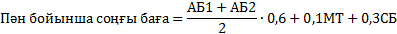 Бағалаудың төменгі пайызбен көрсеткіштері:95% - 100%: А		90% - 94%: А-85% - 89%: В+		80% - 84%: В			75% - 79%: В-70% - 74%: С+		65% - 69%: С			60% - 64%: С-55% - 59%: D+		50% - 54%: D-		  0% -49%: FЖалпы бағалау: студенттердің сабаққа қатысуын және аудиторияда жұмыс істеу белсенділігін бағалау; студенттердің тапсырмаларды орындауын бағалау.  1апта    -102 апта   -103апта   -104апта   -40 (10+30 СӨЖ)5 апта  -30  (аралық бақылау) Критериальды бағалау: оқытудың нәтижесін дискрипторлардың (аралық бақылауда және емтиханда қалыптасқан біліктіліктерді тексеру) қатынасында бағалау. АБ 1         -100б.АБ  2        -100б.Midterm   -100б.Exam        -100б.                  -400б.     Соңғы бағалау мына формуламен есепеледіБағалаудың төменгі пайызбен көрсеткіштері:95% - 100%: А		90% - 94%: А-85% - 89%: В+		80% - 84%: В			75% - 79%: В-70% - 74%: С+		65% - 69%: С			60% - 64%: С-55% - 59%: D+		50% - 54%: D-		  0% -49%: FЖалпы бағалау: студенттердің сабаққа қатысуын және аудиторияда жұмыс істеу белсенділігін бағалау; студенттердің тапсырмаларды орындауын бағалау.  1апта    -102 апта   -103апта   -104апта   -40 (10+30 СӨЖ)5 апта  -30  (аралық бақылау) Критериальды бағалау: оқытудың нәтижесін дискрипторлардың (аралық бақылауда және емтиханда қалыптасқан біліктіліктерді тексеру) қатынасында бағалау. АБ 1         -100б.АБ  2        -100б.Midterm   -100б.Exam        -100б.                  -400б.     Соңғы бағалау мына формуламен есепеледіБағалаудың төменгі пайызбен көрсеткіштері:95% - 100%: А		90% - 94%: А-85% - 89%: В+		80% - 84%: В			75% - 79%: В-70% - 74%: С+		65% - 69%: С			60% - 64%: С-55% - 59%: D+		50% - 54%: D-		  0% -49%: FЖалпы бағалау: студенттердің сабаққа қатысуын және аудиторияда жұмыс істеу белсенділігін бағалау; студенттердің тапсырмаларды орындауын бағалау.  1апта    -102 апта   -103апта   -104апта   -40 (10+30 СӨЖ)5 апта  -30  (аралық бақылау) Критериальды бағалау: оқытудың нәтижесін дискрипторлардың (аралық бақылауда және емтиханда қалыптасқан біліктіліктерді тексеру) қатынасында бағалау. АБ 1         -100б.АБ  2        -100б.Midterm   -100б.Exam        -100б.                  -400б.     Соңғы бағалау мына формуламен есепеледіБағалаудың төменгі пайызбен көрсеткіштері:95% - 100%: А		90% - 94%: А-85% - 89%: В+		80% - 84%: В			75% - 79%: В-70% - 74%: С+		65% - 69%: С			60% - 64%: С-55% - 59%: D+		50% - 54%: D-		  0% -49%: FЖалпы бағалау: студенттердің сабаққа қатысуын және аудиторияда жұмыс істеу белсенділігін бағалау; студенттердің тапсырмаларды орындауын бағалау.  1апта    -102 апта   -103апта   -104апта   -40 (10+30 СӨЖ)5 апта  -30  (аралық бақылау) Критериальды бағалау: оқытудың нәтижесін дискрипторлардың (аралық бақылауда және емтиханда қалыптасқан біліктіліктерді тексеру) қатынасында бағалау. АБ 1         -100б.АБ  2        -100б.Midterm   -100б.Exam        -100б.                  -400б.     Соңғы бағалау мына формуламен есепеледіБағалаудың төменгі пайызбен көрсеткіштері:95% - 100%: А		90% - 94%: А-85% - 89%: В+		80% - 84%: В			75% - 79%: В-70% - 74%: С+		65% - 69%: С			60% - 64%: С-55% - 59%: D+		50% - 54%: D-		  0% -49%: FЖалпы бағалау: студенттердің сабаққа қатысуын және аудиторияда жұмыс істеу белсенділігін бағалау; студенттердің тапсырмаларды орындауын бағалау.  1апта    -102 апта   -103апта   -104апта   -40 (10+30 СӨЖ)5 апта  -30  (аралық бақылау) Критериальды бағалау: оқытудың нәтижесін дискрипторлардың (аралық бақылауда және емтиханда қалыптасқан біліктіліктерді тексеру) қатынасында бағалау. АБ 1         -100б.АБ  2        -100б.Midterm   -100б.Exam        -100б.                  -400б.     Соңғы бағалау мына формуламен есепеледіБағалаудың төменгі пайызбен көрсеткіштері:95% - 100%: А		90% - 94%: А-85% - 89%: В+		80% - 84%: В			75% - 79%: В-70% - 74%: С+		65% - 69%: С			60% - 64%: С-55% - 59%: D+		50% - 54%: D-		  0% -49%: FЖалпы бағалау: студенттердің сабаққа қатысуын және аудиторияда жұмыс істеу белсенділігін бағалау; студенттердің тапсырмаларды орындауын бағалау.  1апта    -102 апта   -103апта   -104апта   -40 (10+30 СӨЖ)5 апта  -30  (аралық бақылау) Критериальды бағалау: оқытудың нәтижесін дискрипторлардың (аралық бақылауда және емтиханда қалыптасқан біліктіліктерді тексеру) қатынасында бағалау. АБ 1         -100б.АБ  2        -100б.Midterm   -100б.Exam        -100б.                  -400б.     Соңғы бағалау мына формуламен есепеледіБағалаудың төменгі пайызбен көрсеткіштері:95% - 100%: А		90% - 94%: А-85% - 89%: В+		80% - 84%: В			75% - 79%: В-70% - 74%: С+		65% - 69%: С			60% - 64%: С-55% - 59%: D+		50% - 54%: D-		  0% -49%: FЖалпы бағалау: студенттердің сабаққа қатысуын және аудиторияда жұмыс істеу белсенділігін бағалау; студенттердің тапсырмаларды орындауын бағалау.  1апта    -102 апта   -103апта   -104апта   -40 (10+30 СӨЖ)5 апта  -30  (аралық бақылау) Критериальды бағалау: оқытудың нәтижесін дискрипторлардың (аралық бақылауда және емтиханда қалыптасқан біліктіліктерді тексеру) қатынасында бағалау. АБ 1         -100б.АБ  2        -100б.Midterm   -100б.Exam        -100б.                  -400б.     Соңғы бағалау мына формуламен есепеледіБағалаудың төменгі пайызбен көрсеткіштері:95% - 100%: А		90% - 94%: А-85% - 89%: В+		80% - 84%: В			75% - 79%: В-70% - 74%: С+		65% - 69%: С			60% - 64%: С-55% - 59%: D+		50% - 54%: D-		  0% -49%: FЖалпы бағалау: студенттердің сабаққа қатысуын және аудиторияда жұмыс істеу белсенділігін бағалау; студенттердің тапсырмаларды орындауын бағалау.  1апта    -102 апта   -103апта   -104апта   -40 (10+30 СӨЖ)5 апта  -30  (аралық бақылау) Критериальды бағалау: оқытудың нәтижесін дискрипторлардың (аралық бақылауда және емтиханда қалыптасқан біліктіліктерді тексеру) қатынасында бағалау. АБ 1         -100б.АБ  2        -100б.Midterm   -100б.Exam        -100б.                  -400б.     Соңғы бағалау мына формуламен есепеледіБағалаудың төменгі пайызбен көрсеткіштері:95% - 100%: А		90% - 94%: А-85% - 89%: В+		80% - 84%: В			75% - 79%: В-70% - 74%: С+		65% - 69%: С			60% - 64%: С-55% - 59%: D+		50% - 54%: D-		  0% -49%: FЖалпы бағалау: студенттердің сабаққа қатысуын және аудиторияда жұмыс істеу белсенділігін бағалау; студенттердің тапсырмаларды орындауын бағалау.  1апта    -102 апта   -103апта   -104апта   -40 (10+30 СӨЖ)5 апта  -30  (аралық бақылау) Критериальды бағалау: оқытудың нәтижесін дискрипторлардың (аралық бақылауда және емтиханда қалыптасқан біліктіліктерді тексеру) қатынасында бағалау. АБ 1         -100б.АБ  2        -100б.Midterm   -100б.Exam        -100б.                  -400б.     Соңғы бағалау мына формуламен есепеледіБағалаудың төменгі пайызбен көрсеткіштері:95% - 100%: А		90% - 94%: А-85% - 89%: В+		80% - 84%: В			75% - 79%: В-70% - 74%: С+		65% - 69%: С			60% - 64%: С-55% - 59%: D+		50% - 54%: D-		  0% -49%: FЖалпы бағалау: студенттердің сабаққа қатысуын және аудиторияда жұмыс істеу белсенділігін бағалау; студенттердің тапсырмаларды орындауын бағалау.  1апта    -102 апта   -103апта   -104апта   -40 (10+30 СӨЖ)5 апта  -30  (аралық бақылау) Апта / мерзіміТақырыптар атауы Сағат саныЕн жоғары балл12351Lesson 1. Unit 8: Computers and their application.  Aim: to revise elementary language points;   to present and consolidate new grammar and vocabulary; to develop reading for precise information; to develop speaking skills using text material.Grammar: Present simple and continuous; action and non-action verbs. Vocabulary: Glossary p.148-154.Reading: Text: Application of computers.  What is a computer?Speaking: Work in groups. 2102Lesson 2. Unit 8: Computers and their application. Personal computers. Aim: Restricted practice in target language using new words; learn terminology, developing reading skills in detail; developing speaking skills using text material Grammar: past tenses: simple, continuous, perfect.Vocabulary: Glossary p.166.Reading: Text: Personal computers. Babbage`s analytical engine. The first analog and digital computers.Speaking. Work in groups. 2103Lesson 3. Unit 9: Functional organization of the computer. Aim: to present and consolidate  new grammar and vocabulary;  to develop speaking skillsGrammar: future forms: going to, present continuous, will/shall. Vocabulary: Glossary p.168-173  Reading. Text: Functional units of computers. Central processing unit.Speaking. Work in pairs and discuss.2104Lesson 4. Unit 9: Functional organization of the computer. Programming languages. Aim: to present and consolidate new grammar and vocabulary; to develop speaking skills; to develop reading strategies. Skimming /scanning.Grammar: present perfect and past simple.Vocabulary: Glossary p.183-184.Reading. Text: Programming languages. Memory. Input-output.Speaking. Work in pairs and discuss the following.2104СӨЖЖ: Қорғау СӨЖ №11. Reading the text and making a list of the new vocabulary.2. Doing lexical and grammar task.3. Putting questions on the content of the text.4. Retelling of the text.CӨЖ №1 Topic: The great discovery of the 21st century.305Lesson 5. Unit 10: Communication systems. Aim:  to present and consolidate; to practice using past simple, active words and word-combinations; to develop speaking and reading skills.Grammar: present perfect continuous.Vocabulary: Glossary p.189-193Reading: Text: Some steps from the history of communication systems development. Radio communication.Speaking. Work in pairs and discuss the following.2105СӨЖЖ Кенес беру1. Testing vocabulary - 100 words.2. Translating the giving text.3. Make up a list of 7 questions to the text.4. Write an essay using new words.5АБ1Aims: to revise the previous knowledge of basic grammar, vocabulary of English, to encourage students to share what they know.1. Read and retell the text. 2. Oral topic and passing key words.3. Write a test. 205АБ11006Lesson 6. Unit 10: Communication systems. The invention of radio.Aim: to present and consolidate new grammar and vocabulary; to develop speaking  and reading skills Grammar: comparatives and superlatives.Vocabulary. Glossary p.207.Reading. Text: The invention of radio. Radio transmitters. Radio receivers.Speaking. Work in pairs and discuss the following.2107Lesson 7. Unit 11: Information communication technologies. Aim: to practice using active words and word-combinations; to develop students’ skills in listening for detail; to develop speaking skills.Grammar: must, have to, should (obligation).Vocabulary: Glossary p.209-219Reading. Text: Communication systems and information theory. The internet. Speaking. Practice of using active words and word-combinations.2107СӨЖЖ: Қорғау СӨЖ №21. Translate the sentences from Russian (Kazakh) into English.2. Make up the dialogues using new words.3. Do the grammar task.CӨЖ №2 Topic: My future career.308Lesson 8. Unit 11: Information communication technologies. Television and telecommunication. Aim: to practice using active words and word-combinations; to develop students’ skills in listening for detail; to develop speaking skills.Grammar:  must, may, might, can’t (deduction);Vocabulary. Glossary p.226-227.Reading. Text: Television and telecommunication. Radar.Speaking. Practice of using active words and word-combinations.2109Lesson 9. Unit 12: Automatic control systems. Aim: to develop speaking skills using structures; to practice the vocabulary in class and provide a clear reference bank.Grammar: can, could, be able to (ability and possibility).Vocabulary: Glossary p.232-241.Reading. Text: Automation. Elements and structure of automatic control systems.Speaking. Practice of using active words and word-combinations.21010Lesson 10. Unit 12: Automatic control systems. From the history of automatic control theory. Aim: to present and consolidate new grammar and vocabulary; to develop speaking and reading skills; to practice in listening for gist.Grammar: first conditional and future time clauses + when, until, etc.Vocabulary: Glossary p.251-252.Reading. Text: From the history of automatic control theory. Control systems classification. Relays.  Speaking. Practice of using active words and word-combinations.21010СӨЖЖ Кенес беру 1. Testing vocabulary - 200 words,2. Translate the text in written form.3. Sum up the information from the text and prepare a 5-7 minute talk about it.10АБ (МТ)Aims: to revise the previous knowledge of basic grammar, vocabulary of English, to encourage students to share what they know.Mid-term exam 1. Read and retell the text 2. Oral topic and passing key words3. Write a test2010АБ (МТ)10011Lesson 11. Unit 13: Cybernetics. From the history of cybernetics. Aim:  to develop reading skills (scimming/scanning), to provide Ss with restricted practice in target language.Grammar: second conditional.Vocabulary: Glossary p.253-260, 271.Reading. Text: From the history of cybernetics. Cybernetics.Speaking. Practice of using active words and word-combinations.21012Lesson 12. Unit 14: Laser technology.  Aim: to practice speaking using grammar structure and active words and word-combinations; to encourage students to participate in discussion.Grammar: usually and used to.Vocabulary: Glossary p.277-285, 296-297.Reading. Text: History of laser and its application. Laser and its operation. Types of lasers.  Speaking. Practice of using active words and word-combinations.21012СӨЖЖ Кенес беру 1. Write an essay “Your dream holiday”2. Translate the sentences from Russian (Kazakh) into English.3. Do the grammar task.13Lesson 13. Unit 15: Nanotechnologies. Aim: to introduce and consolidate grammar structure and vocabulary; to develop speaking skills using text material.     Grammar: quantifiers.Vocabulary. Glossary p.298-208.Reading: Text: What is nanotechnology? Speaking Practice of using active words and word-combinations.21013СӨЖЖ: Қорғау СӨЖ №31. Do the listening task.2. Read the text and find out whether the statements are true or false.3. Paraphrase the following sentences.CӨЖ №3 Topic: The selfmade person.3014Lesson 14. Unit 15: Nanotechnologies. Aim: to practice speaking using grammar structure and active words and word-combinations; to encourage students to participate in discussion.Grammar: first conditional;Aim: Presentation and consolidation.Vocabulary: technology. Glossary p.317-318.Vocabulary. Aim: practice the vocabulary in class and provide a clear reference bank.Reading: Text: History of nanotechnology.Speaking Practice of using active words and word-combinations.21015Lesson 15. Aims: checking the knowledge of basic grammar, special terminology from the textbook, to encourage students to speak on the topics.Revision: Doing extra tasks. Revision of the vocabulary, grammar, pronunciation.21015СӨЖЖ Кенес беру    1. Testing vocabulary - 200 words.2. Writing an informal letter.3. Translate the sentences from Russian (Kazakh) into English.4. Do the grammar task.15АБ2 Aims: to revise the previous knowledge of basic grammar, vocabulary of English, to encourage students to share what they know.Mid-term exam 1. Read and retell the text 2. Oral topic and passing key words3. Write a test2015АБ2 100Exam100